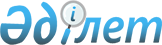 Об утверждении Плана мероприятий на 2010-2011 годы по реализации программы "Дети Казахстана" на 2007-2011 годы
					
			Утративший силу
			
			
		
					Постановление Правительства Республики Казахстан от 4 декабря 2009 года № 2010. Утратило силу постановлением Правительства Республики Казахстан от 18 марта 2011 года № 266

      Сноска. Утратило силу постановлением Правительства РК от 18.03.2011 № 266.      В целях реализации Программы "Дети Казахстана" на 2007-2011 годы Правительство Республики Казахстан ПОСТАНОВЛЯЕТ:



      1. Утвердить прилагаемый План мероприятий на 2010-2011 годы по реализации Программы "Дети Казахстана" на 2007-2011 годы (далее - План мероприятий).



      2. Центральным и местным исполнительным органам Республики Казахстан, а также заинтересованным организациям:



      1) принять меры по выполнению Плана мероприятий;



      2) ежегодно, к 10 января и 10 июля, по итогам полугодия представлять в Министерство образования и науки Республики Казахстан информацию о ходе реализации Плана мероприятий.



      3. Министерству образования и науки Республики Казахстан, ежегодно к 20 января и 20 июля, по итогам полугодия представлять в Правительство Республики Казахстан сводную информацию о ходе реализации Плана мероприятий.



      4. Настоящее постановление вводится в действие со дня подписания.      Премьер-Министр

      Республики Казахстан                       К. Масимов

Утвержден         

постановлением Правительства

Республики Казахстан    

от 4 декабря 2009 года № 2010 

План мероприятий

на 2010-2011 годы по реализации Программы

"Дети Казахстана" на 2007-2011 годы      Сноска. План мероприятий с изменениями, внесенными постановлениями Правительства РК от 23.04.2010 № 344; от 19.07.2010 № 733.     

 Примечания:      Объемы расходов, финансируемых за счет республиканского и местного бюджетов на 2010-2011 годы, будут определяться (уточняться) в соответствии с Законом Республики Казахстан "О республиканском бюджете" и решениями маслихатов на соответствующий финансовый год, отражаться в бюджетных программах государственных органов.

      Кроме того, предполагается привлечение технической и грантовой помощи международных организаций, коммерческих банков и иных источников, не запрещенных законодательными актами Республики Казахстан.

      Расшифровка аббревиатур:МОН       - Министерство образования и науки Республики Казахстан

МВД       - Министерство внутренних дел Республики Казахстан

МЮ        - Министерство юстиции Республики Казахстан

МЗ        - Министерство здравоохранения Республики Казахстан

МСИ       - Министерство связи и информации Республики Казахстан

МТС       - Министерство туризма и спорта Республики Казахстан

МТСЗН     - Министерство труда и социальной защиты населения

            Республики Казахстан

НЦПЧ      - Национальный центр по правам человека Республики

            Казахстан

НПО       - неправительственные организации

СМИ       - средства массовой информации
					© 2012. РГП на ПХВ «Институт законодательства и правовой информации Республики Казахстан» Министерства юстиции Республики Казахстан
				№

п/пМероприятияФорма

завершенияОтветствен-

ные

исполнителиСрок

исполненияПредполагае-

мые расходы

(млн. тенге)Источники

финансиро-

вания12345671. Совершенствование законодательства Республики Казахстан

в области охраны прав и защиты интересов детей1. Совершенствование законодательства Республики Казахстан

в области охраны прав и защиты интересов детей1. Совершенствование законодательства Республики Казахстан

в области охраны прав и защиты интересов детей1. Совершенствование законодательства Республики Казахстан

в области охраны прав и защиты интересов детей1. Совершенствование законодательства Республики Казахстан

в области охраны прав и защиты интересов детей1. Совершенствование законодательства Республики Казахстан

в области охраны прав и защиты интересов детей1. Совершенствование законодательства Республики Казахстан

в области охраны прав и защиты интересов детей1Предоставление ежеме-

сячного государствен-

ного пособия, назна-

чаемого и выплачивае-

мого матери или отцу,

усыновителю (удочери-

телю), опекуну (попе-

чителю), воспитываю-

щему ребенка-инвалида

(детей-инвалидов)Закон

Республики

Казахстан

"О внесении

изменений и

дополнений в

некоторые

законода-

тельные акты

Республики

Казахстан по

вопросам

социальной

поддержки

отдельных

категорий

граждан"МТСЗНI квартал

2010 г.2010 год -

5196,7;

2011 год -

9510,1Республи-

канский

бюджет2Разработка и издание

методических пособий,

рекомендаций в сфере

охраны прав и защиты

интересов детейПубликации,

информация в

Правитель-

ство

Республики

КазахстанМОН

(созыв),

НПО (по

согласо-

ванию)20 января

2011-2012

гг.2010 год -

5,140;

2011 год -

9,500Республи-

канский

бюджет3Включение в

стратегические планы

регионов вопросов по

исполнению положений

Конвенции о правах

ребенкаИнформация в

Правитель-

ство

Республики

КазахстанМОН

(созыв),

акиматы

областей,

городов

Астаны и

Алматы20 июля

2010 г.Не требуются4Осуществление контроля

за соблюдением

законодательства в

части охраны прав и

защиты законных

интересов детей всех

категорий с привле-

чением специалистов

заинтересованных

центральных и местных

исполнительных органовИнформация в

Правитель-

ство

Республики

КазахстанМОН

(созыв),

МЗ, МТСЗН,

МВД, МЮ,

акиматы

областей,

городов

Астаны

и Алматы20 января

и 20 июля

2011-2012

гг.2010 год -

4,000;

2011 год -

4,340Республи-

канский

бюджет2. Обеспечение межведомственного взаимодействия с заинтересованными

министерствами, ведомствами и неправительственными организациями2. Обеспечение межведомственного взаимодействия с заинтересованными

министерствами, ведомствами и неправительственными организациями2. Обеспечение межведомственного взаимодействия с заинтересованными

министерствами, ведомствами и неправительственными организациями2. Обеспечение межведомственного взаимодействия с заинтересованными

министерствами, ведомствами и неправительственными организациями2. Обеспечение межведомственного взаимодействия с заинтересованными

министерствами, ведомствами и неправительственными организациями2. Обеспечение межведомственного взаимодействия с заинтересованными

министерствами, ведомствами и неправительственными организациями2. Обеспечение межведомственного взаимодействия с заинтересованными

министерствами, ведомствами и неправительственными организациями5Совершенствование

межведомственной

координации и

сотрудничества с

неправительственными

организациями по

вопросам охраны прав и

защиты интересов детей

всех категорийИнформация в

Правитель-

ство

Республики

КазахстанМОН

(созыв),

МВД, МЗ,

МТСЗН, МЮ,

НПО (по

согласо-

ванию)20 января

2011 г.Не требуются6Разработка и внедрение

методик по работе с

родителями детей

дошкольного возрастаМетодические

рекомендацииМОН

(созыв),

акиматы

областей,

городов

Астаны и

Алматы20 июля

2010 г.Не требуются7Внедрение новых

технологий и форм

социальной работы с

семьями и детьми, в

том числе детьми-

инвалидами, а также

профилактики семейного

неблагополучияИнформация в

Правитель-

ство

Республики

КазахстанМОН

(созыв),

МТСЗН,

МВД,

акиматы

областей,

городов

Астаны и

Алматы20 января

2011 г.Не требуются8Проведение социологи-

ческого исследования

по выполнению обяза-

тельств, вытекающих из

международных обяза-

тельств Казахстана в

части обеспечения

безопасности детей в

информационной сфереРекомен-

дации, ана-

литический

отчет,

предложения

в Прави-

тельство

Республики

КазахстанМОН

(созыв),

НПО (по

согласо-

ванию)20 января

2011 г.2010 год -

5,075Республи-

канский

бюджет9Создание республиканс-

кого информационного

банка данных результа-

тов социологических

исследований по

вопросам охраны прав и

защиты интересов детейБанк данных,

размещение

на сайте

Комитета по

охране прав

детей МОНМОН

(созыв),

НПО (по

согласо-

ванию)20 июля

2010 г.Не требуются10Организация деятель-

ности Комитета по

охране прав детей и

его территориальных

органовИнформация в

Правитель-

ство

Республики

КазахстанМОН20 января

2010-2011

гг.2010 год -

660,230;

2011 год -

816,335Республи-

канский

бюджет11Участие в разработке и

реализации проектов

международных

организаций по

вопросам охраны прав и

защиты интересов детейИнформация

в МОНАкиматы

областей,

городов

Астаны,

Алматы,

НПО (по

согласо-

ванию)10 января

и 10 июля

2010-2011

гг.Не требуются12Проведение социологи-

ческого исследования

по введению в качестве

показателя при прове-

дении государственной

аттестации деятельнос-

ти организаций и

органов различной

ведомственной принад-

лежности соблюдения

правовых норм по

защите прав и законных

интересов детейРекомен-

дации, ана-

литический

отчет,

информация в

Правитель-

ство

Республики

КазахстанМОН

(созыв),

НПО (по

согласо-

ванию)20 января

2011 г.2010 год -

5,075Республи-

канский

бюджет3. Обеспечение условий для получения детьми качественных

образовательных, медицинских и социальных услуг3. Обеспечение условий для получения детьми качественных

образовательных, медицинских и социальных услуг3. Обеспечение условий для получения детьми качественных

образовательных, медицинских и социальных услуг3. Обеспечение условий для получения детьми качественных

образовательных, медицинских и социальных услуг3. Обеспечение условий для получения детьми качественных

образовательных, медицинских и социальных услуг3. Обеспечение условий для получения детьми качественных

образовательных, медицинских и социальных услуг3. Обеспечение условий для получения детьми качественных

образовательных, медицинских и социальных услуг13Развитие системы

предоставления

социальных услуг

детям, находящимся в

трудной жизненной

ситуацииИнформация в

МОНАкиматы

областей,

городов

Астаны и

Алматы10 января

2010-2011

гг.Не требуются14Проведение социологи-

ческого исследования

по введению системы

мониторинга обеспече-

ния прав несовершенно-

летних, находящихся в

пенитенциарных

организациях, на

получение образова-

тельных услуг, способ-

ствующих их полной

адаптации в обществеРекомен-

дации, ана-

литический

отчет,

информация в

Правительст-

во

Республики

КазахстанМОН

(созыв),

МЮ, НЦПЧ,

НПО (по

согласо-

ванию)20 января

2012 г.2011 год -

5,075Республи-

канский

бюджет15Обеспечение обязатель-

ного проведения

скрининговых обследо-

ваний детей раннего

возраста с целью

выявления психофизи-

ческих нарушений и

своевременного направ-

ления их в психолого-

медико-педагогическую

консультациюИнформация в

МОНМЗ

(созыв),

акиматы

областей,

городов

Астаны и

Алматы10 января

2011-2012

гг.Не требуются16Разработка комплекса

мер по обеспечению

социальной интеграции

детей с ограниченными

возможностями в

развитииМетодические

рекоменда-

ции,

информация в

Правитель-

ство

Республики

КазахстанМОН20 января

2011-2012

гг.Не требуются17Разработка и утверж-

дение инструкции по

комплексной реабили-

тации детей-инвалидов

с психоневрологически-

ми патологиямиСовместный

приказМТСЗН

(созыв),

МОН, МЗIV квартал

2010 г.Не требуются18Разработка модели

взаимодействия

специалистов по охране

прав детей с органами

и организациями всех

видов и типов

ведомственной

подчиненностиИнструктив-

ное письмоМОН20 июля

2011 г.Не требуются19Проведение мониторинга

деятельности детских

домов, школ-интерна-

тов, специальных

коррекционных органи-

заций образования для

детей с ограниченными

возможностями, учреж-

дений и организаций,

предоставляющих

специальные социальные

услуги в области

социальной защиты

населенияИнформация в

Правитель-

ство

Республики

КазахстанМОН

(созыв),

МТСЗН, МЗ,

НЦПЧ (по

согласо-

ванию)20 июля

2010-2011

гг.Не требуются20Разработка и издание

справочного материала

«Основные показатели 

в сфере охраны прав

детей Республики

Казахстан»Сборник,

информация в

Правитель-

ство

Республики

КазахстанМОН20 января

2011-2012

гг.2010 год -

0,5

2011 год -

0,5Республи-

канский

бюджет21Разработка и утверж-

дение стандартов

предоставления

социальных услуг

детям-инвалидам с

нарушениями опорно-

двигательного аппаратаСовместный

приказМТСЗН

(созыв),

МЗ, МОНIV квартал

2010 г.Не требуются22Открытие (реконструк-

ция) специальных

коррекционных органи-

заций образованияИнформация в

МОНАкиматы

областей,

городов

Астаны и

АлматыIV квартал

2010-2011

гг.Актюбинская

область:

2010 год -

217, 860

2011 год -

508,340

Костанайская

область:

2010 год -

50,000Местный

бюджет23Совершенствование

системы всеобуча и

организация школьного

питанияИнформация в

Правитель-

ство

Республики

КазахстанМОН

(созыв),

акиматы

областей

городов

Астаны и

Алматы20 января

2011 г.Не требуются4. Формирование комплексной системы мер для охраны прав детей,

находящихся в трудной жизненной ситуации, предупреждения безнадзорности,

беспризорности и профилактики правонарушений среди несовершеннолетних4. Формирование комплексной системы мер для охраны прав детей,

находящихся в трудной жизненной ситуации, предупреждения безнадзорности,

беспризорности и профилактики правонарушений среди несовершеннолетних4. Формирование комплексной системы мер для охраны прав детей,

находящихся в трудной жизненной ситуации, предупреждения безнадзорности,

беспризорности и профилактики правонарушений среди несовершеннолетних4. Формирование комплексной системы мер для охраны прав детей,

находящихся в трудной жизненной ситуации, предупреждения безнадзорности,

беспризорности и профилактики правонарушений среди несовершеннолетних4. Формирование комплексной системы мер для охраны прав детей,

находящихся в трудной жизненной ситуации, предупреждения безнадзорности,

беспризорности и профилактики правонарушений среди несовершеннолетних4. Формирование комплексной системы мер для охраны прав детей,

находящихся в трудной жизненной ситуации, предупреждения безнадзорности,

беспризорности и профилактики правонарушений среди несовершеннолетних4. Формирование комплексной системы мер для охраны прав детей,

находящихся в трудной жизненной ситуации, предупреждения безнадзорности,

беспризорности и профилактики правонарушений среди несовершеннолетних24Оказание правовой и

консультационной

помощи родителям или

лицам, их заменяющим,

находящимся в трудной

жизненной ситуации, в

вопросах охраны прав и

защиты интересов детейИнформация в

Правитель-

ство

Республики

КазахстанМОН

(созыв),

МВД,

МТСЗН, МЗ,

акиматы

областей,

городов

Астаны и

Алматы20 июля

2010-2011

гг.Не требуются25Проведение обучающих

семинаров, тренингов

на тему: «Школа

нравственно-духовного

роста человека» для

детей, оказавшихся в

трудной жизненной

ситуацииРекомен-

дации, ана-

литический

отчетМОН

(созыв),

НПО (по

согласо-

ванию)2011 г.2011 год -

4,075Республи-

канский

бюджет26Разработка и издание периодического печатного издания по вопросам охраны прав детейпериодическое печатное изданиеМОН2010-2011

гг.2010 год -

15,460;

2011 год -

15,460Республи-

канский

бюджет27Обеспечение органи-

зации досуга детей и

подростков в период

школьных каникул,

принятие мер по

созданию спортивных и

оздоровительных

лагерей и досуговых

учрежденийИнформация в

МОНМТС

(созыв),

акиматы

областей,

городов

Астаны и

Алматы,

НПО (по

согласо-

ванию)10 января

2010-2011

гг.Не требуются28Принятие мер по

дальнейшему развитию

детских общественных

организаций по

интересамИнформация в

МОНАкиматы

областей,

городов

Астаны и

Алматы,

НПО (по

согласо-

ванию)10 июля

2010-2011

гг.Не требуются29Создание социальной

психологической службы

реабилитации для

трудных подростковИнформация в

МОНАкиматы

областей,

городов

Астаны и

Алматы,

НПО (по

согласо-

ванию)10 июля

2011 г.Не требуются30Создание в общеобразо-

вательных школах,

технических и профес-

сиональных учебных

заведениях обществен-

ных формирований

правоохранительной

направленностиИнформация в

МОНАкиматы

областей,

городов

Астаны и

Алматы,

НПО (по

согласо-

ванию)10 января

2011 г.Не требуются31Принятие эффективных

мер, обеспечивающих

запрещение и

искоренение наихудших

форм детского трудаИнформация в

МОНМТСЗН

(созыв),

акиматы

областей,

городов

Астаны и

Алматы10 июля

2010-2011

гг.Не требуются32Введение системы учета

безнадзорных,

беспризорных, в том

числе и не учащихся

детейПредложения

в Прави-

тельство

Республики

КазахстанМВД20 июля

2010 г.Не требуются33Разработка методики

оценки эффективности

деятельности

подразделений по делам

несовершеннолетнихМетодические

рекомендацииМВД

(созыв),

МОНII квартал

2011 г.Не требуются34Проведение совместных

комплексных

оперативно-профилакти-

ческих мероприятийИнформация в

МОНМВД

(созыв),

акиматы

областей,

городов

Астаны и

Алматы10 января

2011 г.Не требуются35Внесение предложений

по открытию реабили-

тационных центров для

несовершеннолетних,

оставшихся без

попечения родителейПредложения

в Прави-

тельство

Республики

КазахстанМОН20 июля

2011 г.Не требуются5. Предупреждение социального сиротства5. Предупреждение социального сиротства5. Предупреждение социального сиротства5. Предупреждение социального сиротства5. Предупреждение социального сиротства5. Предупреждение социального сиротства5. Предупреждение социального сиротства36Осуществление контроля

по обеспечению детей

всех категорий

образовательными,

медицинскими,

социальными услугамиИнформация в

Правитель-

ство

Республики

КазахстанМОН

(созыв),

МЗ, МТСЗН,

НПО (по

согласо-

ванию)20 июля

2011 г.Не требуются37Обеспечение охвата

воспитанников детских

домов дополнительным

образованием

естественно-математи-

ческого направления и

технического

творчестваИнструктив-

ное письмоМОН10 января

2010 г.Не требуются38Принятие мер по укомп-

лектованию организаций

родовспоможения

специалистами

психологами для работы

с будущими матерямиИнформация в

МОНМЗ

(созыв),

акиматы

областей,

городов

Астаны и

АлматыIV квартал

2010 г.Не требуются39Проведение среди

целевых групп

(школьники, студенты)

разъяснительных

кампаний с привлече-

нием СМИ о проблеме

социального сиротстваРекоменда-

ции, инфор-

мация в

Правитель-

ство

Республики

КазахстанМОН

(созыв),

МЗ, МТСЗН,

МСИ,

акиматы

областей,

городов

Астаны и

Алматы

НПО (по

согласо-

ванию)20 июля

2010-2011

гг.Не требуются40Расширение перечня и

улучшение качества

услуг, предоставляемых

патронатным и приемным

семьям в рамках Закона

Республики Казахстан

«О специальных

социальных услугах»Совместный

приказМОН

(созыв),

МТСЗН, МЗ10 июля

2011 г.Не требуются41Принятие мер по

дальнейшему развитию

альтернативных форм

устройства детей-сирот

и детей, оставшихся

без попечения

родителейПредложения

в Прави-

тельство

Республики

КазахстанМОН20 июля

2010-2011

гг.Не требуются42Введение дополни-

тельных специалистов

по вопросам охраны

прав и защиты

интересов детей в

областных, городских

департаментах,

управлениях, районных

отделах образованияПостановле-

ние Прави-

тельства

Республики

КазахстанМОН

(созыв),

акиматы

областей,

городов

Астаны и

Алматы20 июля

2010 г.Актюбинская

область:

2010 год -

8,195

2011 год -

10,653

Атырауская

область:

2010 год -

0,595

2011 год -

4,764

Восточно-

Казахстанс-

кая область:

2010 год -

37,812

2011 год -

38,988

Жамбылская

область:

2010 год -

18,606

2011 год -

17,591

Карагандинс-

кая область:

2010 год -

53,253

2011 год -

69,232

Мангистаус-

кая область:

2010 год -

1,357

2011 год -

1,813

Северо-

Казахстанс-

кая область:

2010 год -

11,542

2011 год -

15,004

Южно-

Казахстанс-

кая область:

2010 год -

10,149

2011 год -

13,193Местный бюджет43Проведение мониторинга

и контроля по вопросу

охраны прав детей,

оставшихся без

попечения родителей,

воспитывающихся в

патронатных семьяхИнформация в

МОНАкиматы

областей,

городов

Астаны и

Алматы10 июля

2010-2011

гг.Не требуются44Открытие детских

деревень для детей-

сирот и детей,

оставшихся без

попечения родителейИнформация в

МОНАкиматы

областей,

городов

Астаны,

АлматыIV квартал

2010-2011

гг.Актюбинская

область:

2010 год -

100,000

2011 год -

100,000

Алматинская

область:

2010 год -

100,000

2011 год -

364,000Местный

бюджет45Открытие домов

семейного типа для

детей-сирот и детей,

оставшихся без

попечения родителейИнформация в

МОНАкиматы

областей,

городов

Астаны

и АлматыIV квартал

2010-2011

гг.Актюбинская

область:

2010 год -

10,495

2011 год -

30,000

Южно-

Казахстанс-

кая область:

2011 год -

132,000

г. Астана

2011 год -

800,000Местный

бюджет46Открытие домов

юношества для

выпускников детских

домов, школ-интернатов

для детей-сирот и

детей, оставшихся без

попечения родителейИнформация в

МОНАкиматы

областей,

городов

Астаны и

АлматыIV квартал

2011 г.Восточно-

Казахстанс-

кая область:

2011 год -

10,000

Мангистаус-

кая область:

2010 год -

250,000

г. Астана

2011 год -

920,000Местный

бюджет47Деинституционализация

детских учреждений для

детей-сирот путем

перепрофилирования

детских домов и

школ-интернатов в

детские дома и деревни

семейного типаИнформация в

МОНАкиматы

областей,

городов

Астаны и

Алматы2010-2011

гг.Не требуются6. Создание условий, способствующих реализации права

детей на участие в культурной и творческой жизни6. Создание условий, способствующих реализации права

детей на участие в культурной и творческой жизни6. Создание условий, способствующих реализации права

детей на участие в культурной и творческой жизни6. Создание условий, способствующих реализации права

детей на участие в культурной и творческой жизни6. Создание условий, способствующих реализации права

детей на участие в культурной и творческой жизни6. Создание условий, способствующих реализации права

детей на участие в культурной и творческой жизни6. Создание условий, способствующих реализации права

детей на участие в культурной и творческой жизни48Проведение исследо-

вания национального

законодательства по

вопросу государствен-

ной поддержки детских

социальных инициатив,

детского общественного

движения и детских

общественных

организацийРекомендации,

аналитический

отчетМОН

(созыв),

НПО (по

согласо-

ванию)2011 г.2011 год -

5,075Республи-

канский

бюджет49Оказание содействия в

реализации программы

«Special Olympics» по

обеспечению здорового

образа жизни, социаль-

ной адаптации, реаби-

литации и интеграции в

общество детей с

ограниченными

возможностямиИнформация в

МОНАкиматы

областей,

городов

Астаны и

Алматы10 января

2010-2011

гг.Не требуются50Проведение детского

саммита "Дети XXI

века: участие в жизни

государства и

общества"Информация в

МОНАкиматы

областей,

городов

Астаны

и Алматы10 января

2011 г.Не требуются51Проведение республи-

канского фестиваля

творчества детей-

инвалидов и детей с

ограниченными возмож-

ностями "Жулдыз-ай"Информация в

МОНАкиматы

областей,

городов

Астаны и

Алматы10 июля

2010 г.Не требуются52Проведение республи-

канского конкурса «Таң

Шолпан» для воспитан-

ников организаций

образования для

детей-сирот и детей,

оставшихся без

попечения родителейПриказ МОНМОН

(созыв),

акиматы

областей,

городов

Астаны и

АлматыФевраль

2010-2011

гг.2010 год -

4,868;

2011 год -

3,945Республи-

канский

бюджетВсего средств

республиканского и

местного бюджетов:2010 год -

6 766,912

2011 год -

13 409,983

Итого:

20 176,895В том числе:2010 год -

5 897,048

2011 год -

10 374,405

Итого:

16 271,453Республи-

канский

бюджет2010 год -

869,864

2011 год -

3 035,578

Итого:

3 905,442Местный

бюджет